Завршено у _________________________, дана ____.____.20____. године, у ______ часоваПрисутни представници надзираног субјекта:_____________________________________________________________________________________________________________Контролну листу примио:_______________________   РЕПУБЛИЧКИКОМУНАЛНИ ИНСПЕКТОР                                                                                                                 _________________________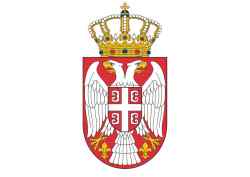 Република СрбијаМинистарство грађевинарства, саобраћаја и инфраструктуреСектор за инспекцијски надзорОдељење републичке комуналне инспекцијеКОНТРОЛНА ЛИСТА УСКЛАЂЕНОСТ ОПШТИНСКИХ АКАТА ЈЛС КЛ 16-03/08 (30.03.2021.)ОПШТИ ПОДАЦИОПШТИ ПОДАЦИВрсте инспекцијског надзора:редовниванреднидопунскиИнспекцијски надзор извршен:Датум:Време:Место:ОСНОВНИ ПОДАЦИ О КОНТРОЛИСАНОМ СУБЈЕКТУОСНОВНИ ПОДАЦИ О КОНТРОЛИСАНОМ СУБЈЕКТУНадзирани субјекат:Адреса:Матични број:ПИБ:Одговорно лице:ЈМБГ:Адреса становања:Контакт особа:Телефон, e-mail:ЛИСТА КОНТРОЛНИХ ПИТАЊАЛИСТА КОНТРОЛНИХ ПИТАЊАЛИСТА КОНТРОЛНИХ ПИТАЊАЛИСТА КОНТРОЛНИХ ПИТАЊАПитање:Процена ризикаРадноКоментариИзјашњење надзираног субјектаДа ли је јединица локалне самоуправе одлукама прописала начин обављања комуналних делатности дефинисаних Уредбом?   да-2  дел.-1   не-0   нп-2 Члан 13. Закона о комуналним делатностима и подзаконски актомДа ли је јединица локалне самоуправе ускладила општи акт којим прописује начин обављања комуналне делатности градски и приградски превоз путника у делу који обухвата јавни линијски превоз путничким бродом, скелом и чамцем за привредне сврхе?   да-2  дел.-1   не-0    нп-2Члан 21. (с1) Закона о комуналним делатностима и УредбаДа ли је јединица локалне самоуправе ускладила општи акт којим прописује начин обављања комуналне делатности управљање гробљима и сахрањивање?   да-2  дел.-1   не-0   нп-2Члан 21. (с1) Закона о комуналним делатностима и УредбаДа ли је јединица локалне самоуправе ускладила општи акт којим прописује начин обављања комуналне делатности погребна делатност?   да-2  дел.-1   не-0   нп-2Члан 21. (с1) Закона о комуналним делатностима и УредбаДа ли је јединица локалне самоуправе ускладила општи акт којим прописује начин обављања комуналне делатности управљање јавним паркиралиштима?   да-2  дел.-1   не-0   нп-2Члан 21. (с1) Закона о комуналним делатностима и УредбаДа ли је јединица локалне самоуправе ускладила општи акт којим прописује начин обављања комуналне делатности обезбеђивање јавног осветљења?   да-2  дел.-1   не-0   нп-2Члан 21. (с1) Закона о комуналним делатностима и УредбаДа ли је јединица локалне самоуправе ускладила општи акт којим прописује начин обављања комуналне делатности управљање пијацама?   да-2  дел.-1   не-0    нп-2Члан 21. (с1) Закона о комуналним делатностима и УредбаДа ли је јединица локалне самоуправе ускладила општи акт којим прописује начин обављања комуналне делатности одржавање улица и путева?   да-2  дел.-1   не-0   нп-2Члан 21. (с1) Закона о комуналним делатностима и УредбаДа ли је јединица локалне самоуправе ускладила општи акт којим прописује начин обављања комуналне делатности одржавање чистоће на површинама јавне намене?   да-2  дел.-1   не-0   нп-2Члан 21. (с1) Закона о комуналним делатностима и УредбаДа ли је јединица локалне самоуправе ускладила општи акт којим прописује начин обављања комуналне делатности одржавање јавних зелених површина?   да-2  дел.-1   не-0   нп-2Члан 21. (с1) Закона о комуналним делатностима и УредбаДа ли је јединица локалне самоуправе ускладила општи акт којим прописује начин обављања комуналне делатности димничарске услуге?   да-2  дел.-1   не-0   нп-2Члан 21. (с1) Закона о комуналним делатностима и УредбаДа ли је јединица локалне самоуправе ускладила општи акт којим прописује начин обављања комуналне делатности делатност зоохигијене?   да-2  дел.-1   не-0   нп-2Члан 21. (с1) Закона о комуналним делатностима и УредбаОстварен број бодова = Сума бодова свих примењених питањаодговор ''да'': ниво ризика 2=2 бодаодговор ''нп (неприменљиво)'': ниво ризика 2=2 бодаодговор ''дел. (делимично)'': ниво ризика 1=1 бододговор ''не'': ниво ризика 0=0 бодоваМаксималан број бодова = Сума максималног броја бодова за свако примењено питањеостварен број бодова:______________________максималан број бодова:_______________________Срепен ризика = (остварен број бодова/максималан број бодова)Х1000-20% критичан;20-40% висок;40-60% средњи;60-80% низак и80-100% незнатан.степен ризика:______________